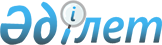 "Шығыс Қазақстан облысының бақылаушы қызметтерiнiң шаруашылық жүргiзушi субъектiлердi тексерудi жүргiзудiң тәртiбi туралы" Шығыс Қазақстан облыстық мәслихатының 1998 жылғы 18 наурыздағы № 16/8 шешімінің күші жойылды деп тану туралыШығыс Қазақстан облыстық мәслихатының 2017 жылғы 14 сәуірдегі № 10/115-VI шешімі. Шығыс Қазақстан облысының Әділет департаментінде 2017 жылғы 18 мамырда № 5022 болып тіркелді
      РҚАО-ның ескертпесі.

      Құжаттың мәтінінде түпнұсқаның пунктуациясы мен орфографиясы сақталған
      "Құқықтық актілер туралы" Қазақстан Республикасының 2016 жылғы 6 сәуірдегі Заңының 46-бабына, "Қазақстан Республикасындағы жергілікті мемлекеттік басқару және өзін-өзі басқару туралы" Қазақстан Республикасының 2001 жылғы 23 қаңтардағы Заңының 7-бабына сәйкес, Шығыс Қазақстан облыстық мәслихаты ШЕШТІ:
      1. "Шығыс Қазақстан облысының бақылаушы қызметтерiнiң шаруашылық жүргiзушi субъектiлердi тексерудi жүргiзудiң тәртiбi туралы" Шығыс Қазақстан облыстық мәслихатының 1998 жылғы 18 наурыздағы № 16/8 шешімінің (Нормативтік құқықтық актілерді мемлекеттік тіркеу тізілімінде тіркелген № 3) күші жойылды деп танылсын.
      2. Осы шешім оның алғашқы ресми жарияланған күнінен кейін күнтізбелік он күн өткен соң қолданысқа енгізіледі.
					© 2012. Қазақстан Республикасы Әділет министрлігінің «Қазақстан Республикасының Заңнама және құқықтық ақпарат институты» ШЖҚ РМК
				
      Сессия төрағасы

А. Цораев 

      Шығыс Қазақстан облыстық

      мәслихатының хатшысы

В. Головатюк 
